Ogłoszenie nr 500271742-N-2018 z dnia 14-11-2018 r.Komenda Wojewódzka Policji: Usługi napraw, kalibracji i legalizacji urządzeń pomiarowych-alkotesty, alkometry, laserowe mierniki prędkości, wideorejestratory (14 zadań częściowych) na potrzeby KWP w Olsztynie.

OGŁOSZENIE O UDZIELENIU ZAMÓWIENIA - UsługiZamieszczanie ogłoszenia: obowiązkowe Ogłoszenie dotyczy: zamówienia publicznego Zamówienie dotyczy projektu lub programu współfinansowanego ze środków Unii Europejskiej nie Zamówienie było przedmiotem ogłoszenia w Biuletynie Zamówień Publicznych: tak 
Numer ogłoszenia: 617078-N-2018 Ogłoszenie o zmianie ogłoszenia zostało zamieszczone w Biuletynie Zamówień Publicznych: nie SEKCJA I: ZAMAWIAJĄCY I. 1) NAZWA I ADRES: Komenda Wojewódzka Policji, Krajowy numer identyfikacyjny 51006478400000, ul. ul. Partyzantów  42529, 10521   Olsztyn, woj. warmińsko-mazurskie, państwo Polska, tel. 089 5225200, 5225760, e-mail zamowienia@ol.policja.gov.pl, faks 895 225 205. 
Adres strony internetowej (url): I.2) RODZAJ ZAMAWIAJĄCEGO: Administracja rządowa terenowaSEKCJA II: PRZEDMIOT ZAMÓWIENIA II.1) Nazwa nadana zamówieniu przez zamawiającego: Usługi napraw, kalibracji i legalizacji urządzeń pomiarowych-alkotesty, alkometry, laserowe mierniki prędkości, wideorejestratory (14 zadań częściowych) na potrzeby KWP w Olsztynie. Numer referencyjny(jeżeli dotyczy): Z-t-P/30/18 II.2) Rodzaj zamówienia: Usługi II.3) Krótki opis przedmiotu zamówienia (wielkość, zakres, rodzaj i ilość dostaw, usług lub robót budowlanych lub określenie zapotrzebowania i wymagań ) a w przypadku partnerstwa innowacyjnego - określenie zapotrzebowania na innowacyjny produkt, usługę lub roboty budowlane: 1. Przedmiotem zamówienia jest świadczenie usług napraw, kalibracji i wzorcowania/legalizacji urządzeń pomiarowych na potrzeby KWP w Olsztynie, zgodnie z poniższym podziałem: 1) zadanie nr 1 – naprawa, kalibracja i wzorcowanie alkometrów ALCO-SENSOR ; 2) zadanie nr 2 – naprawa, kalibracja i wzorcowanie alkometrów DRAGER 7410, 7510; 3) zadanie nr 3 – naprawa, kalibracja i wzorcowanie alkometrów ALCOQUANT; 4) zadanie nr 4 – naprawa, kalibracja i wzorcowanie alkometrów ALCO STOP P; 5) zadanie nr 5- kalibracja i wzorcowanie alkometrów ALCO TRUE P; 6) zadanie nr 6 –naprawa i kalibracja alkotestów ALCO BLOW 7) zadanie nr 7 –naprawa, kalibracja i wzorcowanie alkometrów SIEMENS; 8) zadanie nr 8 – naprawa, kalibracja i wzorcowanie alkometrów AWAT; 9) zadanie Nr 9 – kalibracja i legalizacja laserowych mierników prędkości typu Ultralyte 200 LR, Ultralyte 100 LR; 10) zadanie nr 10 – naprawa, kalibracja i legalizacja videorejestratrów typu Pol Cam; 11) zadanie Nr 11 – kalibracja i legalizacja laserowych mierników prędkości typu LTI 20/20 TRUCAM; 12) zadanie nr 12- kalibracja alkotestów ADB; 13) zadanie nr 13 – kalibracja alkotestów typu AL. 4000 i AL. 4000V 14) zadanie nr 14 – kalibracja alkotestów iblow. 2. Szczegółowe określenie zakresu przedmiotu zamówienia zawarte jest w Formularzach cenowych odpowiednio dla każdego zadania – stanowiących załączniki do specyfikacji istotnych warunków zamówienia, zwanej dalej SIWZ. 3.Koszty przekazania do wzorcowania/legalizacji i odbioru z wzorcowania/legalizacji ponosi Wykonawca (naprawa bez wzorcowania/legalizacji nie zostanie uwzględniona). 4.Wspólny Słownik Zamówień – Kod CPV 50410000-2 Usługi w zakresie napraw i konserwacji aparatury pomiarowej, badawczej i kontrolnej 5.Faktyczna ilość i rodzaj usług będzie zależny od potrzeb Zamawiającego, a w przypadku mniejszych potrzeb, nie mogą one stanowić podstaw do roszczeń ze strony Wykonawcy. 6.Usługę legalizacji/wzorcowania Wykonawca będzie poprzedzał wykonaniem kalibracji to jest przygotowa-niem urządzenia pod względem sprawności technicznej, konserwacji oraz ustawienia parametrów. 7.Świadectwo legalizacji (wzór zgodny z Rozporządzeniem Ministra Gospodarki z dnia 13 kwietnia 2017 roku w sprawie prawnej kontroli metrologicznej przyrządów pomiarowych (Dz. U. 2017 poz. 969)/ świadectwo wzorcowania – mogą być wydawane tylko przez administracyjne organy miar lub akredytowane laboratoria posiadające certyfikat wydany przez Polskie Centrum Akredytacji. 8.Dotyczy tylko mierników prędkości: Wykonawca przeprowadzi sprawdzenia urządzeń zgodnie z rozporządzeniem Ministra Gospodarki z dnia 08.05.2017 r. w sprawie rodzajów przyrządów podlegających prawnej kontroli metrologicznej oraz zakresu tej kontroli (Dz. U. 2017 poz. 885) oraz rozporządzenia Ministra Gospodarki z dnia 7 lutego 2014 r. w sprawie wymagań, którym powinny odpowiadać przyrządy do pomiaru prędkości pojazdów w ruchu drogowym, oraz szczegółowego zakresu badań i sprawdzeń wykonywanych podczas prawnej kontroli metrologicznej tych przyrządów pomiarowych (Dz. U.2017 poz. 281) II.4) Informacja o częściach zamówienia: 
Zamówienie było podzielone na części: tak II.5) Główny Kod CPV: 50410000-2SEKCJA III: PROCEDURA III.1) TRYB UDZIELENIA ZAMÓWIENIA Przetarg nieograniczonyIII.2) Ogłoszenie dotyczy zakończenia dynamicznego systemu zakupów nieIII.3) Informacje dodatkowe: SEKCJA IV: UDZIELENIE ZAMÓWIENIA IV.9) UZASADNIENIE UDZIELENIA ZAMÓWIENIA W TRYBIE NEGOCJACJI BEZ OGŁOSZENIA, ZAMÓWIENIA Z WOLNEJ RĘKI ALBO ZAPYTANIA O CENĘ IV.9.1) Podstawa prawna Postępowanie prowadzone jest w trybie   na podstawie art.  ustawy Pzp. IV.9.2) Uzasadnienie wyboru trybu Należy podać uzasadnienie faktyczne i prawne wyboru trybu oraz wyjaśnić, dlaczego udzielenie zamówienia jest zgodne z przepisami. Copyright © 2010 Urząd Zamówień Publicznych 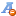 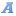 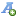 